REFERENCIA BIBLIOGRAFICA DE LOS SOFISTASBIBLIOGRAFIA DE PROTAGORAS:Fuentes primariasProtágoras y Gorgias (1985). Fragmentos y testimonios. traducción, introducción y notas de José Barrio Gutiérrez. Barcelona: Ediciones Orbis, S.A.. ISBN 978-84-7530-499-1. Platón (2003). Diálogos. Obra completa en 9 volúmenes. Volumen I: Apología. Critón. Eutifrón. Ion. Lisis. Cármides. Hipias menor. Hipias mayor. Laques. Protágoras. Madrid: Editorial Gredos. ISBN 978-84-249-0081-6. Diógenes Laercio (1999). Vidas de los más ilustres filósofos griegos. traducción, prólogo y notas de José Ortiz y Sainz. Barcelona: Ediciones Folio, S.A.. ISBN 978-84-413-1825-0. Fuentes secundariasFerrater Mora, José (1965). Diccionario de Filosofía (Quinta edición edición). Buenos Aires: Sudamericana. pp. 2 vols, 1072/1005 pp. Schiappa, Edward (2003). Protagoras and Logos. Columbia: University of South Carolina Press. pp. 251 pp. ISBN 978-0-87249-758-0. Notas↑ Diógenes Laercio, IX 50; Filóstrato, Vidas de los sofistas, I 10, 1; Hesiquio, Onomatológico, en Escolio a Platón, República, 600c;↑ Eupolis, Aduladores, fr. 146a.1-147↑ Apolodoro, FGrHist. 244 F 71 II 1040↑ Criterio establecido por los filólogos Nestle y Schmid↑ Diógenes Laercio, IX 50; Filóstrato, Vidas de los sofistas, I 10, 1; Hesiquio, Onomatológico, en Escolio a Platón, República, 600c↑ Filóstrato, Vidas de los sofistas, I 10, 1↑ Diógenes Laercio, IX 53; Hesiquio, Onomatológico, en Escolio a Platón, República, 600c↑ Diógenes Laercio, IX, 53↑ Apuleyo, Flórida, 18, 19↑ Hesiquio, Onomatológico, en Escolio a Platón, República, 600c↑ Diógenes Laercio, IX 52; Filostrato, Vidas de los sofistas, I 10, 4↑ Diogenes Laercio los fija en 100 minas. Diógenes Laercio, IX 52↑ Platón, Menón, 91d↑ Platón, Protágoras, 328 B↑ Diógenes Laercio, IX 56↑ Platón, Menón, 91 d-e↑ Aten, V, 218 B, XI, 505 F↑ Platón, Hippias mayor, 282 d-e↑ Plutarco, Pericles, 36↑ Diógenes Laercio, IX 50↑ Diógenes Laercio, IX 54↑ Aristóteles, Fr. 67↑ a b Filóstrato, Vidas de los sofistas, I 10, 3↑ Filostrato, Vidas de los sofistas, I 10, 3;↑ Sexto Empírico, Contra Matemáticos, IX 55;↑ Hesiquio, Onomatológico, en Escolio a Platón, República, 600c; Eusebio de Cesarea, Contra los herejes↑ Sexto Empírico, Contra Matemáticos, IX 56, 3↑ Diógenes Laercio IX, 55; Filóstrato, Vidas de los sofistas, I 10, 3; Hesiquio, Onomatológico, en Escolio a Platón, República, 600c;Platón, Menón, 91e; Sexto Empírico, Contra Matemáticos, IX 55↑ Diógenes Laercio IX, 55; Hesiquio, Onomatológico, en Escolio a Platón, República, 600c; Platón, Menón, 91e;↑ Apolodoro, FGrHist. 244 F 71 II 1040↑ Diógenes Laercio, IX, 55↑ Mencionada por Sexto Empírico, Contra matemáticos, VII, 60↑ Mencionado por Eusebio de Cesarea, Preparación evangélica, XIV, 3.7, y, fuera de la enumeración, por el propio Diógenes Laercio, X, 51 y 54↑ Mencionada por Porfirio, Curso de literatura, I ( tomado de Eusebio de Cesarea, Preparación evangélica, X, 3.25)↑ Bodrero, Emilio, "Le opere di Protagora", Rivista di filologia 31, 1903, pp. 558-595↑ Untersteiner, Mario, "Le Antilogie di Protagora", Antiquitas, 2-3, 1947-1948, pp. 34-44↑ Diógenes Laercio, IX, 51Véase tambiénSofistaDiálogo platónicoPlatónSócratesProtágoras (diálogo)Enlaces externosDiálogo de Platón (edición en griego y español)Wikiquote alberga frases célebres de o sobre Protágoras. Wikiquote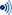  BIBLIOGRAFIA DE GORGIAS:Platón (2003). Diálogos. Obra completa en 9 volúmenes. Volumen II: Gorgias. Menéxeno. Eutidemo. Menón. Crátilo. Madrid: Editorial Gredos. ISBN 978-84-249-0887-4. Véase tambiénSofistaProtágorasEscepticismoNihilismoPlatónSócrates